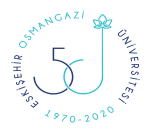        T.CESKİŞEHİR OSMANGAZİ ÜNİVERSİTESİ REKTÖRLÜĞÜSAĞLIK, KÜLTÜR VE SPOR DAİRE BAŞKANLIĞI2021-2022 BAHAR ŞENLİĞİ BASKETBOL TURNUVASI KARŞILAŞMA TAKVİMİA GRUBU							B GRUBUA1- F.E.F			 				B1- M.M.FA2- İ.İ.B.F.		 	 				B2- Y.D.BA3- EĞİTİM FAKÜLTESİ					B3- TIP FAKÜLTESİA4- ZİRAAT FAKÜLTESİGÜN MAÇLARI GÜN MAÇLARIGÜN MAÇLARIYARI FİNAL  MAÇLARI3.’LÜK-4.’LÜK MAÇI FİNAL MAÇI TURNUVA STATÜSÜ: Gruplarında ilk iki sırayı alan takımlar yarı final oynamaya hak kazanır. Yarı finaldeki eşleşmeler A1-B2-B1-A2 takımları olarak yapılacaktır. Finalde A1-B2-B1-A2 takımlarının mağlupları 3.’lük, 4.’lük  Galipleri ise 1. ‘lik – 2.’lik müsabakaları oynayacaktır.26.05.2022 TARİHİNDE SAAT 16.00’DE SPOR SALONUNDA ÖDÜL TÖRENİ DÜZENLENECEKTİR.TARİHSAATTAKIMLARTAKIMLARGRUPSKORSKOR13.05.202210:00F.E.FZİRAAT FAKÜLTESİA13.05.202212:00İ.İ.B.FEĞİTİM FAKÜLTESİA13.05.202214:00M.M.FY.D.BBTARİHSAATTAKIMLARTAKIMLARGRUPSKORSKOR17.05.202210:00F.E.FEĞİTİM FAKÜLTESİA17.05.202212:00ZİRAAT FAKÜLTESİİ.İ.B.FA1705.202214:00TIP FAKÜLTESİM.M.FBTARİHSAATTAKIMLARTAKIMLARGRUPSKORSKOR20.05.202210:00F.E.Fİ.İ.B.FA20.05.202212:00EĞİTİM FAKÜLTESİZİRAAT FAKÜLTESİA20.05.202214:00Y.D.BTIP FAKÜLTESİBTARİHSAATTAKIMLARTAKIMLARSKORSKOR23.05.202212:00A1B223.05.202214:00B1A2TARİHSAATTAKIMLARTAKIMLARSKORSKOR25.05.202210.00A1 – B2 MAĞLUBUB1 – A2 MAĞLUBUTARİHSAATTAKIMLARTAKIMLARSKORSKOR26.05.202214.00A1 – B2 GALİBİB1 – A2 GALİBİ